Lesson 2: 你叫什麼名字？(What is Your Name?) Weekly Character Quiz – Fri. 9/20 Please review the following characters with your child for the upcoming character quiz. There are two lists: characters for writing AND characters for reading.  WRITING: They will be assessed on writing the… high frequency characters (HFC) HFC’s stroke ordersphrases associated with each HFC  STROKE ORDER: The numbers on the following characters indicate the sequence and the start of each stroke. Students start each stroke at a number and end the stroke at the arrowhead. (They do NOT lift their pencil until they reach the arrowhead).  Please open the digital version of this document (included in the weekly newsletter or msaprilwu.weebly.com under “Curriculum”) to click on each individual character for an audio reading, stroke order animation (very important!     ), definitions, etc. 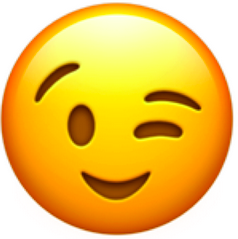  READING/VOCABULARY: Be able to choose the correct phrase to fill-in-the-blank.They do NOT need to know how to write these characters. High Frequency Characters and Phrases**Characters in parentheses are extra credit** Reading/Vocabulary我 I, me他he, him她she, her 名name字 word, character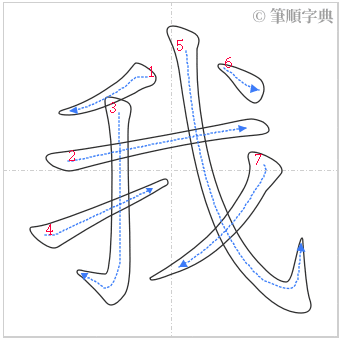 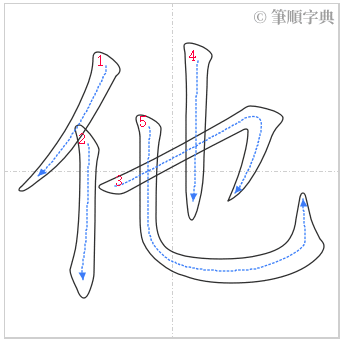 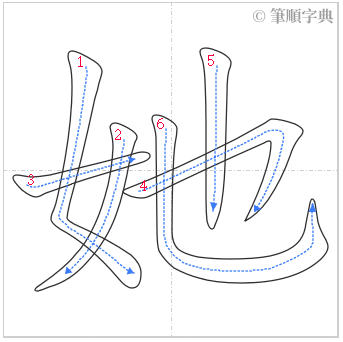 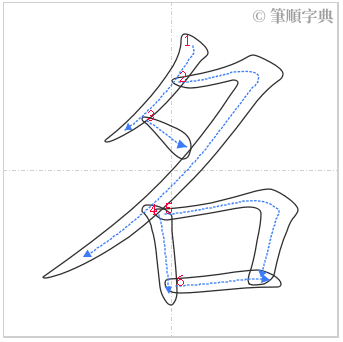 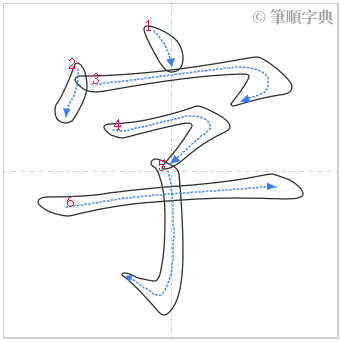 我(的)my, mine 他(們)they (male)她(們)they (female)(姓)名full name名字name叫什麼call, is calledwhat